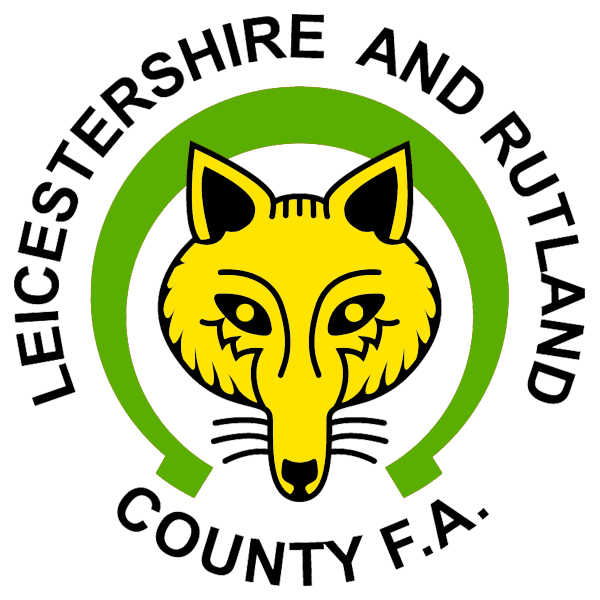 President Nomination FormSeason 2019/20We the undersigned nominate .................................................... for the position of President of the Leicestershire and Rutland County Football Association Ltd.Nominated by.......................... ......................................  Name......................... ......................................   Name of Club or League*................................................................   Signature................................................................   DateSeconded by................................................................   Name................................................................   Name of Club or League*................................................................   Signature................................................................   Date*If appropriateTo be returned no later than 12.00pm, Monday 7th October 2019.  Return this form to Kelly Ellis, Company Secretary, L&RCFA, Holmes Park, Dog and Gun Lane, Whetstone, Leicester, LE8 6FA or Kelly.Ellis@LeicestershireFA.com